Ո Ր Ո Շ ՈՒ Մ
23 փետրվարի 2018 թվականի  N 260-ԱԱՆՉԱՓԱՀԱՍՆԵՐ ԷԴԳԱՐ ԵՎ ԱՐՄԵՆ ԴԱՎԻԹԻ ՄԵՍՐՈՊՅԱՆՆԵՐԻՆ ՊԱՏԿԱՆՈՂ ԳՈՒՅՔԸ ՕՏԱՐԵԼՈՒ ՄԱՍԻՆՀիմք ընդունելով Դավիթ Մեսրոպյանի և Անահիտ Ոսկանյանի դիմումը իրենց անչափահաս երեխաներին պատկանող գույքը օտարելու մասին, համայնքապետարանի խնամակալության և հոգաբարձության հանձնաժողովի 2018թ. փետրվարի 21-ին տրված դրական եզրակացությունը (արձանագրություն թիվ 3, կետ 4), ղեկավարվելով ՀՀ քաղաքացիական օրենսգրքի 39-րդ հոդվածով՝ որոշում եմ.  1.Վանաձոր քաղաքի բնակիչներ Դավիթ Մեսրոպյանին և Անահիտ Ոսկանյանին թույլատրել օտարելու իրենց անչափահաս երեխաներին՝ Էդգար Դավիթի Մեսրոպյանին (ծնված` 07.04.2002թ.) և Արմեն Դավիթի Մեսրոպյանին (ծնված` 22.02.2004թ.) պատկանող Վանաձոր քաղաքի Համբարձումյան փողոցի թիվ 18 շենքի թիվ 2 բնակարանի բաժնեմասը:
2.Սույն որոշումն ուժի մեջ է մտնում ընդունմանը հաջորդող օրվանից:

ՀԱՄԱՅՆՔԻ ՂԵԿԱՎԱՐ՝  Մ.ԱՍԼԱՆՅԱՆ Ճիշտ է՝	ԱՇԽԱՏԱԿԱԶՄԻ  ՔԱՐՏՈՒՂԱՐԻ  ՊԱՇՏՈՆԱԿԱՏԱՐ 		                  Ա.ՕՀԱՆՅԱՆ	
ՀԱՅԱՍՏԱՆԻ ՀԱՆՐԱՊԵՏՈՒԹՅԱՆ ՎԱՆԱՁՈՐ ՀԱՄԱՅՆՔԻ ՂԵԿԱՎԱՐ
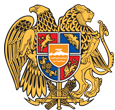 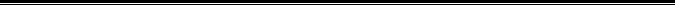 Հայաստանի Հանրապետության Լոռու մարզի Վանաձոր համայնք
Ք. Վանաձոր, Տիգրան Մեծի 22, Ֆաքս 0322 22250, Հեռ. 060 650044, 060 650040 vanadzor.lori@mta.gov.am, info@vanadzor.am